هل تعلم عن المولد النبويإن يَوم المَولد النّبوي هو اليوم الذي يمثل ذكرى ولادة النبي محمد -صلى الله عليه وسلم-، وهو من الأيام المباركة عند المسلمين، تقام فيه طقوس خاصة، وأبرز المعلومات عن هذا اليوم بصيغة هَل تَعلم للإذاعة المدرسيّة:هَل تَعلم أن يَوم المَولد النّبوي مُختلف تاريخياً بتحديده، فعند السنة يوافق 12 ربيع الأول، بينما عند الشيعة في 17 ربيع الأول.هَل تَعلم أن ذكرى المَولد النبويّ احتفال ديني واجتماعي، ولا يقصد بالاحتفال العيد، بل الابتهال والابتهاج والفرد لولادة شفيع الأمة الإسلامية النبي محمد.هَل تَعلم أن المسلمين يؤدون طقوس خاصة بيَوم المَولد النّبوي، ومن بين هذه الطّقوس توزيع الحلويات والطعام، وتزيين المنازل، وصيام المولد، وقضاؤه بالصلاة على النبي.هَل تَعلم أن الكثير من الدول العربية الإسلامية تعطل دوائرها الحكومية والقطاع الخاص فيها في يوم المولد النبوي، ومن هذه الدول سوريا والسعودية والكويت والإمارات.هل تعلم بمناسبة يوم المولد النبوي الشريفبالتزامن مع اقتراب ذكرى يَوم المَولد النّبوي تُقام في المدارس الإذاعات المدرسية عن هذا الموضوع، ومن بين فقرات الإذاعة فقرة هل تَعلم، وفيما يأتي يتم عرض مجموعة من الفقرات بصيغة هَل تَعلم صالحة لهذه الفقرة:هَل تَعلم أن النبي محمد آخر من أرسل إلى الأرض من أنبياء ورسل، وهو خاتم الأنبياء المرسلين من عند الله، وشفيع الأمة الإسلامية يوم الحق.هل تَعلم أن من سمى النبي باسمه هو جده عبد المطلب، فقد ولد النبي يتيم، وقد مات أبوه قبل أن يولد، وتوفيت أمه وهو صغير، وتربى في كنف جده عبد المطلب.هَل تَعلم أن العَام الذي ولد فيه النبي محط خلاف المؤرخين، لكن غالبية الآراء أنه وُلِد بالعام الذي هدم فيه أبرهة الحبشي الكعبة (عام الفيل).هل تعلم أيها الطالب أن الاحتفال في المَولد النّبوي لم يكن على زمن الصحابة ولا الرسول، إلا أن أول من احتفل فيه الفاطميين والعبيديين ومن بعدهم المسلمون.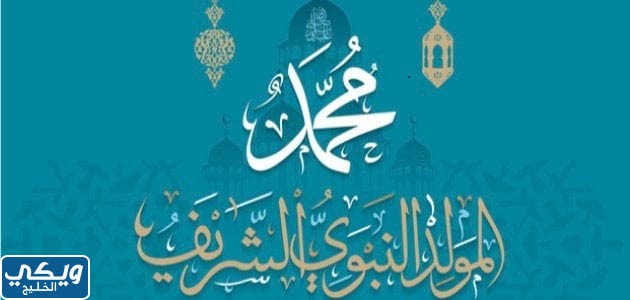 هل تعلم عن النبي للإذاعة المدرسيةإن النّبي محمد -صلى الله عليه وسلم- أطهر النّاس خلقاً وخُلقاً، جاء ليكون شفيع البشر في يَوم الدّين، ومن أبرز المعلومات المتوفرة عن النّبي على هيئة هل تعلم ما يأتي:هَل تَعلم أن النبي توفي في 12 ربيع الأول من عام 11 للهجرة عن عمر ناهز ثلاث وستين عاماً، أي أن تاريخ ميلاده وتاريخ وفاته واحد.هَل تَعلم أن النبي محمد ولد يتيم الأب، ثم فارقت والدته الحياة تاركةً رعايته على جده عبد المطلب، ثم كفله عمه أبو طالب بعد وفاة أباه عبد المطلب.هل تَعلم أن اسم مرضعة النبي محمد -صلى الله عليه وسلم- حليمة السعدية، وكان النبي محمد الطفل الوحيد الذي أرضعته يتيماً، لأنها كانت ترضع الأطفال الذين آبائهم أحياء.هَل تَعلم أن الرسول كان يتيماً، فقد توفي والده عبد الله عندما كانت والدته آمنة بنت وهب تحمله وهو ابن شهرين.هل تعلم عن المولد النبوي الشريف بالإنجليزي للاذاعة المدرسيةتقام فعاليات عدة في يَوم المَولد النبويّ، حيث يعبر المسلمين في البلدان المختلفة عن فرحهم بالمولد النّبوي حسب عاداته وتقاليده المتوارثة، وفيما يأتي بعض المعلومات عن مولد النبي بالإنجليزي مع الترجمة صالحة للإذاعة المدرسية:هَل تَعلم باللغة الإنجليزيةترجمة هَل تَعلم باللغة العربيةDid you know that the Prophet was the purest of people in morals and character, so he was known for his courage, honesty, and good morals?هَل تَعلم أن النبي قد كان أطهر الناس خلقاً وخُلقاً، فعرف عنه الشجاعة، والأمانة، والأخلاق الحميدة.Did you know that the Prophet Muhammad - may God bless him and grant him peace - conveyed his message to all people, and he is the intercessor of Muslims on the Day of Resurrection?هَل تَعلم أن النبي محمد -صلى الله عليه وسلم- بلّغ رسالته للناس جميعاً، وهو شفيع المسلمين يوم القيامة.Did you know that Muhammad bin Abdullah is a prophet and a messenger? A prophet because he came with a prophecy from God Almighty, and a messenger because he was sent to all people.هَل تَعلم أن محمد بن عبد الله نبي ورسول، نبي لأنه جاء بنبوءة من الله جل وعلا، ورسول لأنه أرسل للناس جميعاً.Did you know that the Jews were aware of the birth of a prophet named Ahmed? Our Prophet Abraham, peace be upon him, Jacob, and Adam also announced it.هَل تَعلم أن اليهود كانوا على علم بولادة نبي اسمه أحمد، فقد بشر به نبينا إبراهيم الخليل عليه السلام، ويعقوب، وآدم أيضًا.